Каратузский сельсовет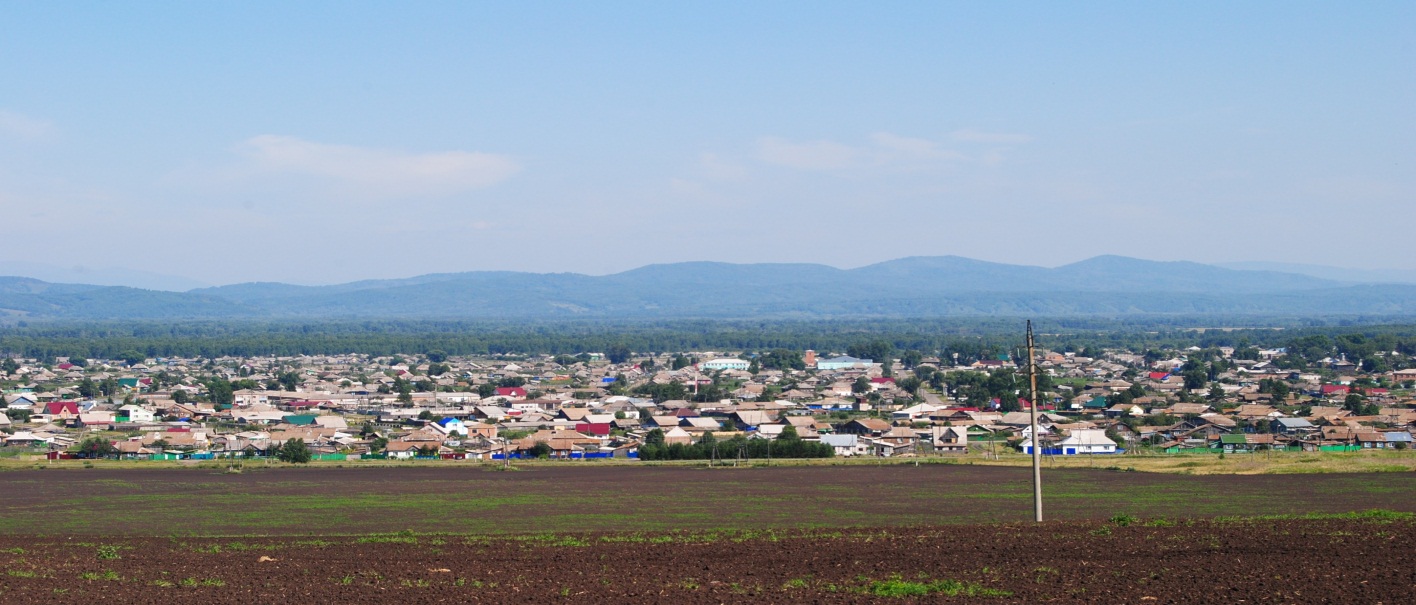 № 7 (161) от 9 августа 2017 г.с. КаратузскоеКАРАТУЗСКИЙ СЕЛЬСКИЙ СОВЕТ ДЕПУТАТОВРАСПОРЯЖЕНИЕ04.08.2017                                    с. Каратузское                                        № 03-с/с1. Руководствуясь ст. 21, 24 Устава Каратузского сельсовета, п. 2 ст. 5 Регламента Каратузского сельского Совета депутатов, созвать очередную сессию Каратузского сельского Совета депутатов V созыва 16 августа 
2017 года в 10.00 часов в помещении МБУК СКД Центр «Спутник» п о адресу: с.Каратузское, ул.Революционная, 23 предполагаемой повесткой дня сессии: 1). О Порядке учета предложений по проекту Устава, проекту решения о внесении изменений и дополнений в Устав Каратузского сельсовета Каратузского района Красноярского края, порядке участия граждан в его обсуждении.2). О внесении изменений и дополнений в Устав Каратузского сельсовета Каратузского района Красноярского края.3). Об отмене решения от 07.06.2017г. №10-69 «О внесении изменений в Устав Каратузского сельсовета Каратузского района Красноярского края.4). Об утверждении Правил благоустройства территории Каратузского сельсовета.5). Разное.2. На очередную сессию сельского Совета депутатов приглашаются: прокурор района, глава сельсовета, заместитель главы сельсовета, специалисты администрации сельсовета, руководители учреждений и организаций, всех форм собственности, жители сельсовета. 3. Администрации сельсовета оповестить население о созыве очередной сессии через официальный сайт администрации Каратузского сельсовета и печатное издание «Каратузский вестник».4. Контроль за исполнением настоящего Распоряжения оставляю за собой.5. Распоряжение вступает в силу со дня его подписания.Председатель Каратузского сельского Совета депутатов			                                  О.В.ФедосееваАДМИНИСТРАЦИЯ КАРАТУЗСКОГО СЕЛЬСОВЕТАПОСТАНОВЛЕНИЕ08.08.2017г.			       с.Каратузское		    	№109-ПО внесении изменений в постановление от 11.07.2016г. №346-П «Об утверждении реестра муниципальных услуг»Руководствуясь Федеральным законом от 06.10.2003 № 131-ФЗ «Об общих принципах организации местного самоуправления в Российской Федерации», Федеральным законом от 27.07.2010 № 210-ФЗ «Об организации предоставления государственных и муниципальных услуг», Постановлением администрации Каратузского сельсовета от 03.03.2016г. №74-П «Об утверждении Положения о реестре муниципальных услуг», Уставом Каратузского сельсовета Каратузского района Красноярского края ПОСТАНОВЛЯЮ:1. Внести следующие изменения в постановление от 11.07.2016г. №346-П «Об утверждении Реестра муниципальных услуг»:- приложение к постановлению читать в новой редакции, согласно приложению к настоящему постановлению.2. Контроль за исполнение настоящего постановления оставляю за собой.3. Постановление вступает в силу в день, следующий за днем его официального опубликования в печатном издании «Каратузский Вестник»Глава Каратузского сельсовета						А.А.СаарПриложениек Постановлениюот 08.08.2017г. №109-ПРЕЕСТР МУНИЦИПАЛЬНЫХ УСЛУГВыпуск номера подготовила администрация Каратузского сельсовета.Тираж: 50 экземпляров.Адрес: село Каратузское улица Ленина 30Реестровый номер муниципальной услуги.Наименование муниципальной услуги.Наименование органа местного самоуправления, муниципального учреждения предоставляющего муниципальную услугу.Наименование и реквизиты нормативного правового акта, устанавливающего полномочия и порядок по предоставлению муниципальной услуги Сведения о получателях муниципальной услуги.Наименование ответственного исполнителя.1234561Прием заявлений и выдача документов о согласовании переустройства и (или) перепланировки жилого помещенияАдминистрация Каратузского сельсоветаПостановление администрации Каратузского сельсовета Каратузского района Красноярского края от 24.06.2016 №308-П «Об утверждении административного регламента предоставления муниципальной услуги «Приём заявлений и выдача документов о согласовании переустройства и (или) перепланировки жилого помещения»Физические, юридические лица.Ведущий специалист по вопросам ЖКХ, благоустройства, транспорта и строительства2Предоставление информации о порядке предоставления жилищно-коммунальных услуг населениюАдминистрация Каратузского сельсоветаПостановление от 24.06.2016г. №299-П «Об утверждении административного регламента предоставления муниципальной услуги «Предоставление информации о порядке предоставления жилищно-коммунальных услуг населению»Физические, юридические лица.Ведущий специалист по вопросам ЖКХ, благоустройства, транспорта и строительства3Прием документов, а также выдача решений о переводе или об отказе в переводе жилого помещения в нежилое или нежилого помещения в жилое помещениеАдминистрация Каратузского сельсоветаПостановление администрации Каратузского сельсовета Каратузского района Красноярского края 
от 24.06.2016 №307-П «Об утверждении административного регламента предоставления муниципальной услуги «Принятие документов, а также выдача решений о переводе или об отказе в переводе жилого помещения в нежилое или нежилого помещения в жилое помещение»Физические, юридические лица.Ведущий специалист по вопросам ЖКХ, благоустройства, транспорта и строительства4Выдача документа – копии финансово-лицевого счетаАдминистрация Каратузского сельсоветаПостановление от 24.06.2016г. №298-П «Об утверждении административногорегламента предоставления муниципальнойуслуги «Выдача документа - копии финансово-лицевого счёта»Физические, юридические лица.Ведущий специалист по организационно массовой работе, архиву и кадрам5Выдача документа – выписки из похозяйственной книгиАдминистрация Каратузского сельсоветаПостановление администрации Каратузского сельсовета Каратузского района Красноярского края от 24.06.2016 №297-П «Об утверждении административного регламента предоставления муниципальной услуги «Выдача выписки из похозяйственной книги»Физические, юридические лица.Ведущий специалист по организационно массовой работе, архиву и кадрам6Предоставление информации об очередности предоставления жилых помещений на условиях социального наймаАдминистрация Каратузского сельсоветаПостановление от 24.06.2016г. №300-П «Об утверждении административного регламента предоставления муниципальной услуги «Предоставление информации об очередности предоставления жилых помещений на условиях социального найма» Физические лица, состоящие на учете в качестве нуждающихся в жилых помещенияхВедущий специалист по социальным вопросам, кадастру недвижимости и лесному контролю7Приём заявлений граждан на постановку их на учёт в качестве нуждающихся в улучшении жилищных условийАдминистрация Каратузского сельсоветаПостановление от 03.03.2016г. №73-П «Об утверждении административного регламента предоставления муниципальной услуги «Приём заявлений граждан на постановку их на учёт в качестве нуждающихся в улучшении жилищных условий»Физические лицаВедущий специалист по социальным вопросам, кадастру недвижимости и лесному контролю8Присвоение адресов земельным участкам, зданиям, сооружениям и помещениям на территории Каратузского сельсоветаАдминистрация Каратузского сельсоветаПостановление от 24.08.2015г. №449-П «Об утверждении административного регламента по предоставлению муниципальной услуги «Присвоение адресов земельным участкам, зданиям, сооружениям и помещениям на территории Каратузского сельсовета»Физические, юридические лица.Ведущий специалист по социальным вопросам, кадастру недвижимости и лесному контролю9Признание граждан малоимущими для постановки на учет в качестве нуждающихся в жилых помещениях; для предоставления им по договорам социального найма жилых помещений муниципального жилищного фонда; для освобождения от внесения платы за пользование жилыми помещениями (платы за наем) муниципального жилищного фонда, занимаемыми по договору социального найма.Администрация Каратузского сельсоветаПостановление от 05.07.2017г. №84-П «Об утверждении административного регламента по предоставлению муниципальной услуги по признанию граждан малоимущими для постановки на учет в качестве нуждающихся в жилых помещениях; для предоставления им по договорам социального найма жилых помещений муниципального жилищного фонда; для освобождения от внесения платы за пользование жилыми помещениями (платы за наем) муниципального жилищного фонда, занимаемыми по договору социального найма»Физические лицаВедущий специалист по социальным вопросам, кадастру недвижимости и лесному контролю10Признание жилых помещений  пригодными (непригодными) для проживания граждан, а также многоквартирных домов аварийными и подлежащих сносу или реконструкцииАдминистрация Каратузского сельсоветаПостановление от 05.07.2017г. №85-П «Об утверждении административного регламента по предоставлению муниципальной услуги «Признание жилых помещений  пригодными (непригодными) для проживания граждан, а также многоквартирных домов аварийными и подлежащих сносу или реконструкции»»Физические лица.Ведущий специалист по социальным вопросам, кадастру недвижимости и лесному контролю11Выдача разрешений на размещение нестационарных торговых объектов на территории Каратузского сельсоветаАдминистрация Каратузского сельсоветаПостановление от 05.07.2017г. №86-П «Об утверждении административного регламента по предоставлению муниципальной услуги «Выдача разрешений на размещение нестационарных торговых объектов на территории Каратузского сельсовета»»Юридические лицаВедущий специалист по вопросам ЖКХ, благоустройства, транспорта и строительства